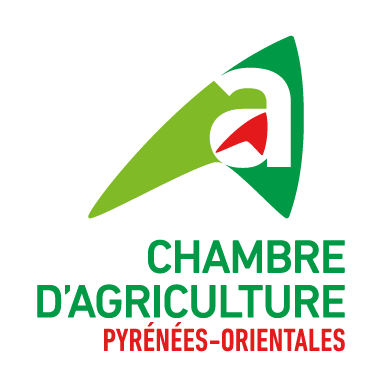 CONTRAT PAC 2023Demande d’accompagnement complémentaireà la déclaration PAC 2023Nom du conseiller : …......................................................................Nom de l’entreprise: ..........................................................................Le demandeur a signé un contrat PAC avec la Chambre d’Agriculture (Agilité, MAE ou JA année 2 ou 3). Ce contrat prévoit la possibilité d’une mission complémentaire et personnalisée de suivi, après la déclaration sur Telepac réalisée avant le 15 mai 2023. 	Le demandeur demande à la Chambre d’Agriculture Pyrénées-Orientales le déclenchement de cette mission complémentaire pour le suivi administratif de son dossier avec 4 ouvertures pour surveillance des alertes ou « feux » (juin, juillet, août, septembre) pouvant apparaître lors de l’instruction de leur dossier et 2 pour paiement des acomptes et solde des aides (octobre et décembre).Le demandeur sera informé par mail + sms des éventuelles alertes. Le demandeur reconnait que les modifications (droits à l’erreur, accidents cultures…) et réponses données à l’administration 2023, seront effectuées sous son entière responsabilité.Le temps consacré à cette mission complémentaire de suivi sera facturé début janvier 2024 par tranche de 15 minutes sur la base de 15 € HT/ quart d'heure, soit 18 € TTC / quart d'heure (TVA 20%).Fait à ........................................., le.........................................2023              Signature du demandeurContrat AgilitéContrat MAEContrat JA an 2 ou 3 JA an 2 JA an 3